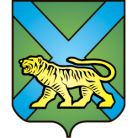 ТЕРРИТОРИАЛЬНАЯ ИЗБИРАТЕЛЬНАЯ КОМИССИЯ
ГОРОДА УССУРИЙСКАРЕШЕНИЕг. Уссурийск
О передаче избирательныхбюллетеней для голосования на досрочных выборахГубернатора Приморского края, назначенных на 09 сентября 2018 года	В соответствии со статьей 74 Избирательного кодекса Приморского края и принимая во внимание решение Избирательной комиссии Приморского края от 17 августа 2018 года № 99/956 «О согласовании проведения досрочного голосования отдельных групп избирателей на территории Уссурийского городского округа при проведении досрочных выборов Губернатора Приморского края, назначенных на 9 сентября 2018 года» территориальная избирательная комиссия города Уссурийска	РЕШИЛА:Определить место и время передачи избирательных бюллетеней для голосования на досрочных выборах Губернатора Приморского края, назначенных на 09 сентября 2018 года, участковым избирательным комиссиям избирательных участков:№№ 3803, 3808 - г. Уссурийск, ул. Ленина, 101, 1 этаж, холл администрации Уссурийского городского округа 05 сентября 2018 года в 19.00 часов.№№ 2801-2867, 3801-3802, 3804-3807, 3809-3831: г. Уссурийск,    ул. Ленина, 101, 1 этаж, холл администрации Уссурийского городского округа 07 сентября 2018 года с 19.00 до 20.00 часов.Направить информацию о месте и времени передачи избирательных бюллетеней для голосования на досрочных выборах Губернатора Приморского края, назначенных на 09 сентября 2018 года, участковым избирательным комиссиям избирательных участков №№ 2801-2867, 3801-3831 в ОМВД России по городу Уссурийску.Разместить настоящее решение на официальном сайте администрации Уссурийского городского округа в разделе «Территориальная избирательная комиссия города Уссурийска» в информационно-телекоммуникационной сети «Интернет». Председатель комиссии					             О.М. МихайловаСекретарь комиссии						                     Н.М. Божко31 августа 2018 года                     № 118/850